 «31» 12. 2015 г.		                                                                  № 1139г. Черкесск«Об утверждении  положенияо государственной экзаменационной комиссии Карачаево-Черкесской Республики» В соответствии с Порядком проведения государственной итоговой аттестации по образовательным программам основного общего образования, утвержденным приказом Министерства образования и науки Российской Федерации от 25 декабря 2013 года № 1394, в целях организованного проведения аттестации по образовательным программам основного общего образования в 2016 году ПРИКАЗЫВАЮ:Утвердить положение о государственной экзаменационной комиссии Карачаево-Черкесской Республики для проведения государственной итоговой аттестации по образовательным программам основного общего образования в 2016 году.Контроль за исполнением настоящего приказа возложить на заместителя Министра образования и науки Карачаево-Черкесской Республики Ф.Б. Бекижевой.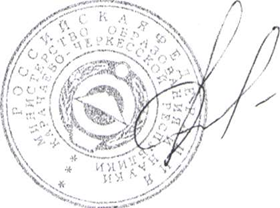 Министр                                                                                                   И.В. КравченкоИсп. В.Г. ВоловикТел.: 26-69-58Приложение 1к приказу Минобрнауки КЧР от «31.» 12. 2015 года № 1139Положениео государственной экзаменационной комиссии Карачаево-Черкесской Республики  для проведения государственной итоговой аттестации по образовательным программам основного общего образования в 2016 году1. Настоящее Положение о государственной экзаменационной комиссии Карачаево-Черкесской Республики  для проведения государственной итоговой аттестации по образовательным программам основного общего образования в 2016 году (далее - Положение) разработано в соответствии со статьей 59 Федерального закона от 29 декабря 2012 года № 273-ФЗ «Об образовании в Российской Федерации», приказом Министерства образования и науки Российской Федерации от 25 декабря 2013 года № 1394 «Об утверждении Порядка проведения государственной итоговой аттестации по образовательным программам основного общего образования» (далее - Порядок).2. Положение определяет структуру, полномочия, функции, порядок формирования и организацию работы государственной экзаменационной комиссии Карачаево-Черкесской Республики  для проведения государственной итоговой аттестации по образовательным программам основного общего образования (далее – ГЭК) по организации и проведению государственной итоговой аттестации по образовательным программам основного общего образования (далее – ГИА-9) в Карачаево-Черкесской Республике, а также полномочия, права и обязанности ее членов, порядок организации работы ГЭК.3. ГЭК в своей деятельности руководствуется законодательством Российской Федерации и Карачаево-Черкесской Республики в сфере образования, регламентирующим порядок проведения ГИА-9, другими нормативными правовыми актами, настоящим Положением. 4. ГЭК формируется Министерством образования и науки Карачаево-Черкесской Республики (далее – Минобрнауки КЧР) из представителей Минобрнауки КЧР, органов местного самоуправления, образовательных организаций, расположенных на территории Карачаево-Черкесской Республики, а также общественных объединений и организаций.5. В структуру ГЭК входят председатель ГЭК, заместитель председателя ГЭК, ответственный секретарь, члены ГЭК.6. Персональный состав ГЭК утверждается приказом Минобрнауки КЧР.7. Срок полномочий утверждённого персонального состава ГЭК составляет один год и прекращается с момента утверждения Минобрнауки КЧР нового персонального состава ГЭК. 8. Положение о ГЭК публикуется на официальном сайте Минобрнауки КЧР, в информационно-телекоммуникационной сети «Интернет». 9. В рамках организации и проведения ГИА-9 на территории Карачаево-Черкесской Республики  ГЭК осуществляет следующие полномочия:организует и координирует работу по подготовке и проведению ГИА-9 на территории Карачаево-Черкесской Республики; рассматривает на своем заседании результаты ГИА-9 по каждому учебному предмету и принимает решение об их утверждении, изменении или отмене вслучаях, предусмотренных Порядком.10. В период подготовки и проведения ГИА-9 на территории КЧР ГЭК осуществляет взаимодействие с:уполномоченными организациями, осуществляющими методическое, организационное и технологическое сопровождение ГИА-9;конфликтной комиссией Карачаево-Черкесской Республики; муниципальными органами управления образованием;общественными наблюдателями по вопросам соблюдения установленного порядка проведения ГИА-9;образовательными организациями.11. ГЭК 1) согласует предложения Минобрнауки КЧР по персональному составу:предметных комиссий по учебным предметам из числа специалистов, рекомендованных председателями этих комиссий, для работы в качестве экспертов;руководителей и организаторов ППЭ по каждому общеобразовательному предмету (далее – организаторов);технических специалистов, специалистов по проведению инструктажа и обеспечению лабораторных работ, экзаменаторов-собеседников, ведущих собеседование при проведении устной части экзамена по иностранному языку, в случае если спецификацией КИМ предусмотрено ведение диалога экзаменатора с обучающимся;лиц, имеющих доступ к экзаменационным материалам;уполномоченных представителей ГЭК;ассистентов для обучающихся с ограниченными возможностями здоровья;2) принимает решения: о переносе сдачи ГИА-9 в другой ППЭ или на другой день, предусмотренный единым расписанием экзаменов, в случае угрозы возникновения чрезвычайных ситуаций;о внесении изменений в региональную информационную систему обеспечения проведения ГИА-9 (далее – РИС) в части изменения (дополнения) перечня общеобразовательных предметов после 1 марта текущего года участнику ГИА-9, по которым он планировал сдавать экзамены, при наличии уважительных причин (болезни или иных обстоятельств, подтвержденных документально);об изменении формы проведения ГИА-9 после 1 марта текущего года на основании личного заявления участника ГИА и при наличии уважительных причин, подтвержденных документально;о направлении своих уполномоченных представителей в ППЭ и РЦОИ, предметные комиссии для осуществления контроля за ходом проведения ГИА-9 и соблюдением режима информационной безопасности при проведении ГИА-9;3) обеспечивает соблюдение установленного порядка проведения ГИА, в том числе организует проведение проверки по вопросам нарушения установленного порядка проведения ГИА;4) координирует работу предметных комиссий.12. ГЭК возглавляет председатель, который осуществляет общее руководство работой ГЭК, определяет план работы ГЭК, распределяет обязанности между членами ГЭК, определяет порядок и график работы ГЭК, ведет заседания ГЭК, контролирует исполнение решений ГЭК. 13. В случае временного отсутствия председателя ГЭК его полномочия осуществляет заместитель председателя ГЭК.14. Ответственный секретарь ГЭК организует делопроизводство, ведет протоколы заседания ГЭК, осуществляет контроль за своевременным представлением материалов для рассмотрения на заседаниях ГЭК, несет ответственность за сохранность протоколов и иных материалов, рассматриваемых на заседании ГЭК.15. Член ГЭК обязан:участвовать в заседаниях ГЭК;выполнять решения ГЭК;соблюдать требования законодательных и иных нормативных правовых актов, регулирующих проведение ГИА-9, настоящего Положения;соблюдать конфиденциальность и установленный порядок обеспечения информационной безопасности в работе ГЭК.16. Член ГЭК имеет право:требовать в случае несогласия с решением, принятым ГЭК, внесения в протокол особого мнения или изложить его в письменной форме в заявлении на имя председателя ГЭК;вносить предложения по совершенствованию организации работы ГЭК, организации и проведения ГИА-9.17. Председатель ГЭК, заместитель председателя ГЭК и члены ГЭК в период выполнения возложенных на них полномочий и функций признаются должностными лицами и несут ответственность в соответствии с законодательством Российской Федерации за неисполнение или ненадлежащее исполнение своих обязанностей и злоупотребление служебным положением. 18. Место, время и периодичность проведения заседаний ГЭК определяет председатель ГЭК. Председатель ГЭК может назначить внеочередное заседание ГЭК. 19. Решения ГЭК принимаются простым большинством голосов от списочного состава ГЭК. В случае равенства голосов «за» и «против» голос председателя ГЭК является решающим.20. Решения ГЭК по вопросам, отнесенным к ее компетенции, оформляются протоколами, которые подписываются председателем ГЭК и ответственным секретарем ГЭК.21. Решения ГЭК, принятые в пределах ее компетенции, являются обязательными для исполнения всеми учреждениями и организациями, участвующими в организации и проведении ГИА-9 на территории Карачаево-Черкесской Республики, образовательными организациями, а также лицами, привлекаемыми Минобрнауки КЧР для организации и проведения ГИА-9 на территории Карачаево-Черкесской Республики.  22. По результатам работы ГЭК в текущем году ответственный секретарь готовит отчёт о проведении ГИА-9 в Карачаево-Черкесской Республике и направляет его в Федеральную службу по надзору в сфере образования и науки по утвержденной ею форме и в установленные сроки.МИНИСТЕРСТВО ОБРАЗОВАНИЯ И НАУКИКАРАЧАЕВО-ЧЕРКЕССКОЙ РЕСПУБЛИКИПРИКАЗ